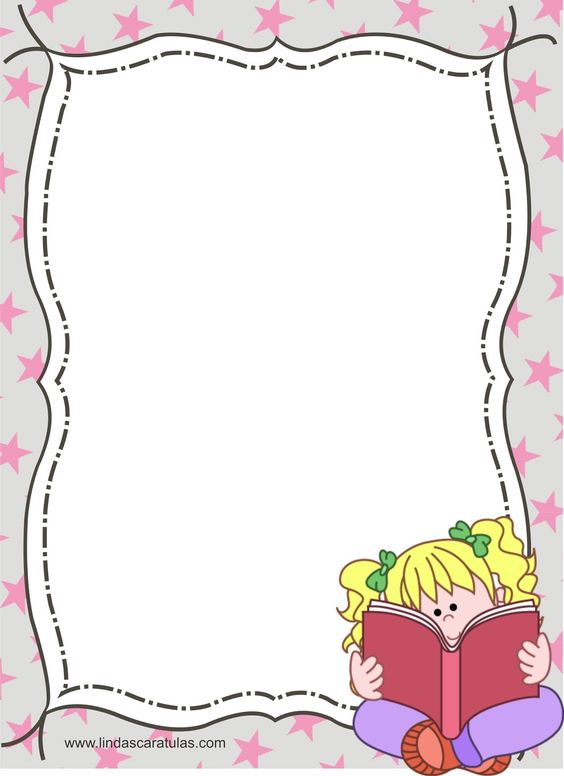 Муниципальное казённое дошкольное образовательное учреждение детский сад комбинированного вида №3 Барабинского района Новосибирской областиМастер класс Тема: «Развитие креативного мышления у дошкольников с использованием технологии друдлы»                                    Подготовила: воспитатель ВКК                                               Чечулина Ирина Викторовна                                                        Барабинск  2019г.Слайд № 1 Цель мастер-класса: Слайд № 2Формирование опыта по использованию инновационной технологии «Друдлы» Добрый день ув.коллеги!В данном мастер-классе я хочу познакомить Вас с использованием инновационной технологии друдлы. Главной целью, которой: «Учиться видеть необычное в обычном».Что же такое-друдлы? Слайд № 3Друдлы – это интересное изобретение американского автора-юмориста Роджера Прайса и креативного продюсера Леонарда Стерна, предложенное ими в 1950-х годах. Название droodle происходит, как комбинация трех слов "doodle" (каракули), "drawing" (рисунок) и "riddle" (загадка). Что же мне, как педагогу дает технология Друдлы: Слайд № 4Она способствует развитию образного мышления, как у взрослых, так и у детей; развивает воображение, креативное мышление; творческие способности моих воспитанников и учит мыслить не стандартно. Мне как педагогу, техника так же позволяет лучше осознать психологию ребенка (на картинках можно увидеть то, что ему близко по духу, по настроению на данный момент). А еще, друдл – это веселое занятие для всей семьи, головоломка для ребенка.Эта технология позволяет развивать мышление, воображение, фантазию, итог работы – коллективный просмотр и обсуждение рисунков – развивает речь детей.Стоит отметить, что друдлы желательно рисовать черным карандашом или черным фломастером на белой бумаге. Так как, этот фон наиболее благоприятный для развития воображения и для полета фантазии.Предлагаю Вам сейчас вместе со мной окунуться в детство и поиграть.Практическая часть.1.Посмотрите, пожалуйста, на картинку. Слайд № 5-Что вы видите? Droodle - это загадка-головоломка. Рисунок, на основании которого невозможно точно сказать, что это такое.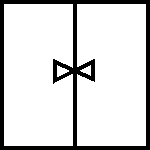  подарок, перевязанный ленточкой 
две собачки нюхают друг друга из за заборовВозможно, это человек в костюме с галстуком-бабочкой, защемленным дверью лифта?Или бабочка, взбирающаяся по веревке вверх. А может - песочные часы, стоящие на столе?  (это явно неполный список возможных описаний данного друдла)Следующий друдл  Слайд № 6      
- пятачок 
- розетка 
- поднос с чашками, тарелками 
- параход вид сверху 
- космический корабль вид сзади 
- цистерна с двумя отверстиями 
- вилка от электроприбора 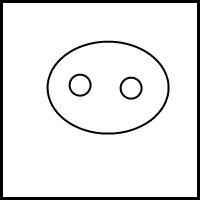  Слайд № 7  Я раздам вам друдлы, которые изображены на экране. И по очереди вы говорите, что вы увидели на картинке. Детям можно предложить составить по ним рассказ. 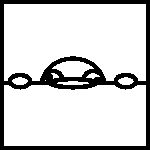 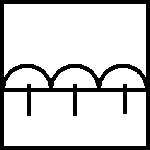 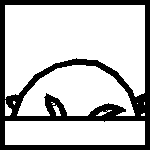 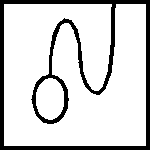 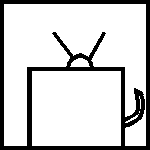 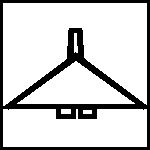 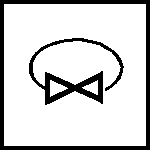 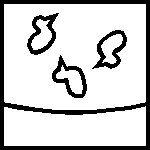 А сейчас вы все вместе попробуйте придумать и нарисовать свой коллективный друдл на тему вашего сегодняшнего настроения. И представить его.ЗАКЛЮЧЕНИЕИ так уважаемые коллеги я думаю вы со мной согласитесь, что Друдлы Слайд № 8 обладают удивительной способностью расширять сознание и воображение. Они заставляют мозг перерабатывать массу информации, чтобы соотнести образ с тем, который человек видит на картинке. В итоге друдлы учат нас смотреть на мир без ярлыков и подходить ко всему креативно, видеть привычные объекты и наделять их невероятными способностями.Друдлы - одна из тех игр, что объединяет детей и взрослых, помогает вместе думать, фантазировать и смеяться. Слайд № 9 В заключение хочу отметить – учитесь у детей иногда быть детьми. Дети как никто видят самые оригинальные картины в окружающем нас мире. Свое выступление мне хочется закончить словами «Учитесь видеть необычное в обычном»Я благодарю Вас за участие в мастер-классе и предлагаю оценить его детской игрой «Укрась солнышко».Предлагаю украсить лучиками то солнышко, со значением которого вы согласны:Информация интересная, масса впечатлений.Интересно, но обременительно.Бесполезно, безразлично.Слайд № 10 Спасибо за внимание!